SEMINOLES FOOTBALL FANS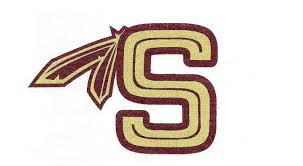 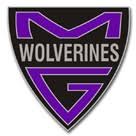     SALEM   VS    MILLER GROVEFriday 10/31/20207:30PMSalem High School vs. Miller Grove High School
Home Link Pink-Out- https://gofan.co/app/events/128706

Salem High School vs. Miller Grove High School
Visitor Link Pink-Out -https://gofan.co/app/events/128708The Links Are Now LIVE SEMINOLES FOOTBALL FANS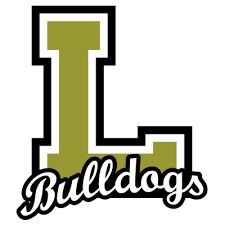        SALEM      VS     LITHONIA SENIOR NIGHTFriday 11/13/20207:30PMSalem High School vs. Lithonia High School
Home Link -https://gofan.co/app/events/128707

Salem High School vs. Lithonia High School
Visitor Link -https://gofan.co/app/events/128709